СОВЕТ ДЕПУТАТОВ муниципального образования СПАССКИЙ сельсовет Саракташского района оренбургской областиВТОРОЙ созывР Е Ш Е Н И Е  третьего заседания Совета депутатов Спасского сельсовета  второго  созыва_______2020г.                                      с. Спасское                                      № ____О проекте  местного бюджета на 2021 год и на плановый период 2022 и 2023 годов 	Рассмотрев основные параметры местного бюджета на 2021 год и на плановый период 2022 и 2023 годов Совет депутатов Спасского сельсоветаРЕШИЛ:         1. Утвердить основные характеристики местного бюджета  на 2021 год1) общий объем доходов местного бюджета   в сумме 6 009 100 рублей;2) общий объем расходов местного бюджета   в сумме 6 009 100 рублей;3) дефицит местного  бюджета  в сумме 0 рублей;4) верхний предел муниципального внутреннего долга  0,00 сельсовета на 1 января 2021 года в сумме  0,00  рублей, в том числе по муниципальным гарантиям на 1 января 2021 года в сумме  0,00  рублей.5) расходы на обслуживание муниципального долга на 2021 год не планируются.2. Утвердить основные характеристики местного бюджета на 2022 год1) общий объём доходов местного бюджета на 2022 год в сумме5 055 100 рублей, 2)общий объём расходов местного бюджета на 2022 год в сумме 5 055 100 рублей;3) дефицит местного бюджета в сумме 0 рублей;4) верхний предел муниципального внутреннего долга  0,00 сельсовета на 1 января 2022 года в сумме  0,00  рублей, в том числе по муниципальным гарантиям на 1 января 2022 года в сумме  0,00  рублей.5) расходы на обслуживание муниципального долга на 2022 год не планируются.3. Утвердить основные характеристики местного бюджета на 2023 год1)общий объём доходов местного бюджета на 2023 год в сумме5 003 200 рублей, 2)общий объём расходов местного бюджета на 2023 год в сумме  5 003 200 рублей,3) дефицит местного бюджета в сумме 0 рублей;4) верхний предел муниципального внутреннего долга  0,00 сельсовета на 1 января 2023 года в сумме  0,00  рублей, в том числе по муниципальным гарантиям на 1 января 2023 года в сумме  0,00  рублей.5) расходы на обслуживание муниципального долга на 2023 год не планируются.4. Утвердить источники внутреннего финансирования дефицита местного бюджета  на 2021 год и на плановый период 2022 и 2023 годов согласно приложению 1 к настоящему решению.5. Бюджетные ассигнования на исполнение публичных нормативных обязательств не планируются.6. Утвердить перечень главных распорядителей средств местного бюджета согласно приложению 2.7.  Утвердить перечень главных администраторов (администраторов) доходов  местного бюджета согласно приложению 3.8. Утвердить перечень главных администраторов источников финансирования дефицита местного бюджета согласно приложению 4.9. Учесть поступление доходов в местный бюджет на 2021, 2022, 2023 года год согласно приложению 5.10. Утвердить распределение бюджетных ассигнований  местного бюджета  на 2021, 2022, 2023 года по разделам и подразделам расходов классификации расходов бюджетов согласно приложению 6.11.  Утвердить распределение бюджетных ассигнований из местного бюджета  на 2021, 2022, 2023 года по разделам,  подразделам,  целевым статьям и видам расходов классификации расходов бюджетов согласно приложению 7.12. Утвердить ведомственную структуру расходов местного бюджета на 2021, 2022, 2023 года согласно приложению 8.       13. РАСПРЕДЕЛЕНИЕ БЮДЖЕТНЫХ АССИГНОВАНИЙ МЕСТНОГО БЮДЖЕТА ПО ЦЕЛЕВЫМ СТАТЬЯМ, МУНИЦИПАЛЬНЫМ ПРОГРАММАМ Спасского СОВЕТА И НЕПРОГРАММНЫМ  НАПРАВЛЕНИЯМ ДЕЯТЕЛЬНОСТИ), РАЗДЕЛАМ, ПОДРАЗДЕЛАМ, ГРУППАМ И  ПОДГРУППАМ ВИДОВ РАСХОДОВ КЛАССИФИКАЦИИ РАСХОДОВ НА 2021 ГОД И НА ПЛАНОВЫЙ ПЕРИОД 2022 И 2023 ГОДА согласно приложению 9.       14. Объем бюджетных ассигнований на исполнение публичных нормативных обязательств, предусмотренных местным бюджетом муниципального образования  Спасский совет на 2021 год и на плановый период 2022 и 2023 годов согласно приложению 10.           15. Распределение межбюджетных трансфертов, передаваемых районному бюджету из бюджета Спасского сельсовета на осуществление части полномочий по решению вопросов местного значения в соответствии с заключенными соглашениями на 2021 год и на плановый период 2022, 2023 годов согласно приложению 11.          16. Распределение межбюджетных трансфертов, передаваемых бюджету Спасского сельсовета из районного бюджета на осуществление части полномочий по решению вопросов местного значения в соответствии с заключенными соглашениями на 2021 год и на плановый период 2022, 2023 годов согласно приложению 12.       17. Основные параметры первоочередных расходов бюджета на 2021 год  согласно приложению 13.     18. Распределение бюджетных ассигнований на реализацию приоритетных проектов Спасского сельсовета на 2021 год согласно приложению 14.    19. Настоящее решение вступает в силу с момента его принятия и подлежит обнародованию на территории сельсовета и размещению на официальном сайте администрации сельсовета.    20. Контроль исполнения данного решения возложить на постоянную комиссию по бюджетной, налоговой и финансовой политике, собственности и экономическим вопросам, торговле и быту  (Лашманов А.Н) Председатель Совета депутатов сельсовета                              Р.Г.МагомедовРазослано: постоянной комиссии, бухгалтерию сельсовета, прокуратуру района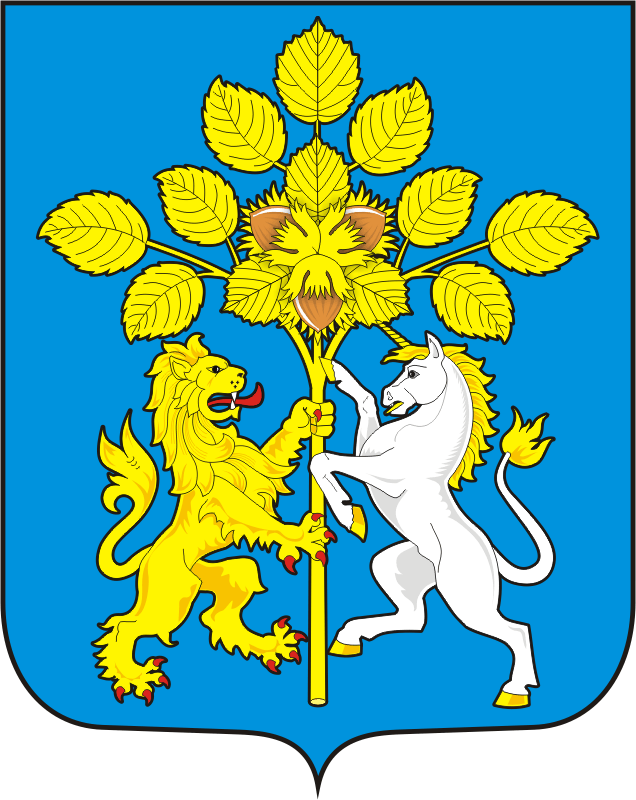                                                        ПРОЕКТ